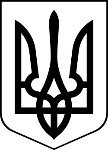 УкраїнаМЕНСЬКА МІСЬКА РАДАЧернігівська область(п’ята сесія восьмого скликання)ПРОЄКТ РІШЕННЯ ______ 2021 року	№Про погодження проєкту рішення «Про затвердження Положення про порядок надання земельних ділянок громадянам для ведення особистого селянського господарства за рахунок земель комунальної власності на території Менської міської територіальної громади» Розглянувши проєкт рішення Менської міської ради «Про затвердження Положення про порядок надання земельних ділянок громадянам для ведення особистого селянського господарства за рахунок земель комунальної власності на території Менської міської територіальної громади» з аналізом регуляторного впливу, з метою справедливої реалізації прав громадян на отримання земельної ділянки для ведення особистого селянського господарства, враховуючи рішення постійної комісії з питань містобудування, будівництва, земельних відносин та охорони природи, враховуючи пропозиції, які надійшли в процесі обговорення зазначеного регуляторного ату громадськістю, керуючись ст. 26 Закону України «Про місцеве самоврядування в Україні», Законом України «Про засади державної регуляторної політики у сфері господарської діяльності» Менська міська рада ВИРІШИЛА:Погодити проєкт рішення Менської міської ради «Про затвердження Положення про порядок надання земельних ділянок громадянам для ведення особистого селянського господарства за рахунок земель комунальної власності на території Менської міської територіальної громади» із врахуванням пропозицій, згідно додатку 1 до даного рішення (додається).Контроль за виконанням рішення покласти на постійну комісію з питань містобудування, будівництва, земельних відносин та охорони природи та на заступника міського голови з питань діяльності виконавчого комітету Менської міської ради В.І. Гнипа.Міський голова	Г.А.ПримаковДодаток 1 до рішення 5 сесії Менської міської ради 8 скликання від ____ №___ «Про погодження проекту рішення «Про затвердження Положення про порядок надання земельних ділянок громадянам для ведення особистого селянського господарства за рахунок земель комунальної власності на території Менської міської територіальної громади»» УкраїнаМЕНСЬКА МІСЬКА РАДАЧернігівська область(_____________ сесія восьмого скликання)ПРОЄКТ РІШЕННЯ______________ 2021 року	№Про затвердження Положення про порядок надання земельних ділянок громадянам для ведення особистого селянського господарства за рахунок земель комунальної власності на території Менської міської територіальної громадиВраховуючи значний обсяг заяв громадян та беручи до уваги рекомендації постійної комісії з питань містобудування, будівництва, земельних відносин та охорони природи, попередньо заслухавши та обговоривши Положення про порядок надання земельних ділянок громадянам для ведення особистого селянського господарства за рахунок земель комунальної власності на території Менської міської територіальної громади, з метою створення рівноправних та прозорих умов виділення земельних ділянок для ведення особистого селянського господарства, використання їх за цільовим призначенням, забезпечення доцільного, економічного та ефективного використання і розпорядження землями, задоволення потреб територіальної громади та справедливої реалізації прав громадян на отримання земельної ділянки для ведення особистого селянського господарства, керуючись пунктом 34 частини 1 ст. 26 Закону України «Про місцеве самоврядування в Україні», Земельним Кодексом України, Менська міська радаВИРІШИЛА:Затвердити Положення про порядок надання земельних ділянок громадянам для ведення особистого селянського господарства за рахунок земель комунальної власності на території Менської міської територіальної громади (Положення додається).Контроль за виконанням рішення покласти на заступника міського голови з питань діяльності виконавчого комітету Менської міської ради В.І. Гнипа.Додатокдо рішення  ____ сесії восьмого скликання Менської міської ради від_______2021 року «Про затвердження Положення про порядок надання земельних ділянок громадянам для ведення особистого селянського господарства  за рахунок земель комунальної власності на території Менської міської територіальної громади №____»ПОЛОЖЕННЯпро порядок надання земельних ділянок громадянам для ведення особистого селянського господарства за рахунок земель комунальної власності на території Менської міської територіальної громадиПоложення про порядок надання земельних ділянок громадянам для ведення особистого селянського господарства за рахунок земель комунальної власності на території Менської міської територіальної громади (далі Положення) розроблено відповідно до Конституції України, Земельного кодексу України, Закону України «Про особисте селянське господарство», Закону України «Про землеустрій», Закону України «Про місцеве самоврядування в Україні» та регулює порядок виділення земельних ділянок для ведення особистого селянського господарства на території Менської міської  територіальної громади.Це Положення розроблене та регламентує порядок надання земельних ділянок громадянам для ведення особистого селянського господарства за рахунок земель комунальної власності на території Менської міської територіальної громади.Це Положення розроблене  і буде використовуватись при умові наявності на території Менської міської територіальної громади вільних земельних ділянок, які можуть бути надані громадянам для ведення особистого селянського господарства і, не стосується безоплатної передачі у власність земельних ділянок, що належать громадянам на правах власності, згідно правовстановлюючих документів виданих раніше, а також тих земельних ділянок, які є в користуванні громадян, що підтверджується відповідними документами.Основною метою запровадження Положення є створення  прозорих умов виділення земельних ділянок для ведення особистого селянського господарства, використання їх за цільовим призначенням, забезпечення доцільного, економічного та ефективного використання і розпорядження землями.Загальні положення1.1. Менська міська рада залишає за собою право класифікувати земельні ділянки, що розташовані на території Менської міської територіальної громади, на інвестиційно-привабливі для створення сільськогосподарських кооперативів,  продажу права оренди через  відкриті аукціони, тощо  та інвестиційно-непривабливі  за площею  таких земельних ділянок. Інвестиційно-непривабливими в контексті цього положення, вважаються земельні ділянки, з урахуванням усіх можливих об’єднань вільних суміжних ділянок, загальною  площею  менше  5,0000 га. Всі решта земельних ділянок, з площею понад 5,0000 га, в контексті застосування даного положення слід вважати інвестиційно привабливими.Для ведення особистого селянського господарства виділяються земельні ділянки з числа інвестиційно – непривабливих.На отримання земельної ділянки для ведення особистого селянського господарства з числа  інвестиційно - непривабливих  земельних ділянок (далі  по тексту земельних ділянок) мають право усі громадяни України,  з переважним правом громадяни, які постійно проживають та зареєстровані на території Менської міської територіальної громади впродовж останніх п’яти років.1.4. Надання земельних ділянок для ведення особистого селянського господарства на території Менської міської територіальної громади здійснюється виключно у порядку черговості, враховуючи заяви, які подані до затвердження цього Положення.Розміри земельних ділянок, що виділяються громадянам для ведення особистого селянського господарства, встановлюються міською радою у відповідності з генеральним планом, потребами та наявністю вільних земельних ресурсів, але не більше норм, передбачених чинним законодавством і  даним положенням.1.6. Дозвіл на розроблення проєкту землеустрою щодо відведення земельної ділянки для ведення особистого селянського господарства надається рішенням сесії Менської міської ради строком до 1 (одного) року.Якщо протягом 1 (одного) року проєкт землеустрою щодо відведення земельної ділянки не був поданий до Менської міської ради на затвердження, то рішення визнається таким, що втратило чинність, за виключенням випадків, коли особа не подала на затвердження проєкт у вказаний термін з поважних причин (довготривале відрядження або лікування). В даному випадку рішенням сесії міської ради термін дії дозволу може бути продовжено, але не більше ніж на 1 (один) рік.Надання земельних ділянок для ведення особистого селянського господарства на території Менської міської територіальної громади, якими не користуються громадяни, жителі населених пунктів Менської міської територіальної громади проводиться в хронологічній послідовності подачі громадянами заяв відповідно до дозволу на розробку проєкту землеустрою щодо відведення земельної ділянки у власність.Розміри земельних ділянок, що виділяються громадянам для ведення особистого селянського господарства, встановлюються міською радою не більше норм передбачених чинним законодавством України, за потребами та наявністю вільних земельних ресурсів, та рекомендовані:громадянам, які постійно проживають та зареєстровані на території Менської міської  територіальної громади впродовж останніх п’яти років – орієнтовною площею до 0,5000 га;-	учасникам бойових дій (АТО, Афганці та інші), членам сімей загиблих учасників бойових дій, які зареєстровані і проживають на території Менської міської  територіальної громади впродовж останніх трьох років  – до 2,0000 га;-	інвалідам війни та прирівняним до них особам,  ліквідаторам наслідків ЧАЕС,  батькам сімей, які мають 3-х і більше дітей віком до 18 років (багатодітні),  дітям-сиротам – орієнтовно в розмірі до 1,0000 га;- 	громадянам, в яких земельна ділянка знаходиться в постійному користуванні для особистого підсобного користування, в розмірі зазначеному в державному акті.1.10. Позачергово надаються земельні ділянки для ведення особистого селянського господарства на території Менської міської територіальної громади, жителям населених пунктів Менської міської територіальної громади, якими вони користуються добросовісно, відкрито і безперервно протягом 10 років, що підтверджується підписами суміжних користувачів (набувальна давність), відповідно до дозволу на розробку проєкту землеустрою щодо відведення земельної ділянки у власність. Громадянам (які разом проживають або за взаємною згодою в разі відмови однієї особи на користь іншої), що мають в користуванні земельні ділянки для ведення особистого селянського господарства, але не мають архівних рішень про приватизацію земельних ділянок, земельні ділянки надаються за проєктом відведення на підставі наданого міською радою дозволу.Облік громадянЗемельні ділянки для ведення особистого селянського господарства надаються громадянам України, які подали заяву про надання земельної ділянки з відповідним пакетом документів і обов’язково вказали приблизну площу земельної ділянки.До заяви додаються:- копія паспорта заявника, а у випадку оформлення паспорта у формі ID-картки до неї додається довідка про місце реєстрації);- копія реєстраційного номера облікової картки платника податків (за наявності, або відмітка в паспорті про відсутність такого за релігійними переконаннями);- викопіювання з нанесеним місцем розташуванням  земельної ділянки;- документи, що посвідчують право громадян бути визнаними такими, що мають переважне право на отримання земельної ділянки (за наявності посвідчення АТО, документ про реєстрацію місця проживання, документ про трудовий стаж, а представники сімей, члени яких загинули під час участі в АТО, документ, що підтверджує їх родинний зв’язок із загиблим в АТО, посвідчення учасника бойових дій, посвідчення багатодітної сім’ї, посвідчення ліквідатора ЧАЕС, посвідчення особи яка постраждала внаслідок Чорнобильської катастрофи 1-3 категорій, посвідчення інваліда війни, посвідчення дитини - сироти).Громадяни, які вказані в підпункті 1.9. розділу 1 Положення до заяви додають також акт погодження меж земельної ділянки, погоджений із суміжними власниками земельних ділянок (землекористувачами), викопіювання з нанесеним місцем розташуванням земельної ділянки та за наявності запису в Погосподарських (Кадастрових) книгах старостинських округів  територіальної громади до 2002 року про наявність у громадянина в користуванні земельної ділянки для ведення особистого підсобного господарства - виписку з даної книги.У разі відсутності одного з обов’язкових додатків до заяви, заява вважається не поданою, про що повідомляється громадянину листом.Заяви на виділення земельної ділянки для ведення особистого селянського господарства подаються до Менської міської ради, яка приймає і реєструє їх (до створення центру надання адміністративних послуг).Після надходження повного пакету документів для надання дозволу на виділення земельної ділянки для особистого селянського господарства до земельного відділу Менської міської ради для перевірки та опрацювання, відповідальна посадова особа перевіряє особу заявника на предмет реалізації його права на безкоштовну приватизацію земельної ділянки для ОСГ в Реєстрі речових прав на нерухоме майно, відповідно до Порядку, затвердженого постановою Кабінету Міністрів України від 25 грудня 2015 року № 1127.Облік громадян на отримання земельної ділянки здійснюється під громадським контролем.Менська міська рада щоквартально до першого числа наступного кварталу висвічує на офіційному сайті земельні ділянки, що можуть бути надані громадянам для ведення особистого селянського господарства з зазначенням першочерговості, які визначає постійно діюча комісія з питань містобудування, будівництва, земельних відносин та охорони природи.Умови щодо надання земельних ділянок для ведення особистого селянського господарстваЗемельні ділянки для ведення особистого селянського господарства надаються заявникові один раз (згідно з ст.116 Земельного Кодексу України) з урахуванням даних щодо наявності або відсутності земельної ділянки даного цільового призначення у власності, отриманої в порядку безоплатної приватизації.Постійна комісія з питань містобудування, будівництва, земельних відносин та охорони природи Менської міської ради, аналізує кількість поданих заяв та виносить на сесії свої пропозиції. В пропозиції має бути вказано масив земель сільськогосподарського призначення та площа земельної ділянки, яка пропонується громадянину, або причини відмови в надані земельної ділянки. Пропозиції оформляються протоколом.У разі смерті громадян, які перебували у списках черговості, черговість зберігається за членами їх сімей (чоловіка або дружину) замість померлих громадян тією датою, згідно якої перебував у списках черговості померлий (померла).Приступити до використання земельної ділянки, наданої для ведення особистого селянського господарства, громадяни мають право після державної реєстрації прав на неї відповідно до Закону України «Про державну реєстрацію речових прав на нерухоме майно та їх обтяжень» та оформлення права власності.Прикінцеві положенняЦе Положення набирає чинності з моменту його затвердження сесією Менської міської ради та опублікування на офіційному сайті.Громадяни, які подали заяви до Менської міської ради про виділення їм земельних ділянок для ведення особистого селянського господарства до введення в дію даного Положення повинні додати до раніше поданих заяв документи, передбачені підпунктом 2.2 пункту 2 Положення. Якщо протягом місяця громадянином не додані дані документи, то заява залишається без задоволення.Подані до набрання чинності цим Положенням до інших органів влади та місцевого самоврядування заяви про виділення земельних ділянок для ведення особистого селянського господарства підлягають перегляду, впорядкуванню та взяття на облік у порядку, встановленому цим Положенням. З цією метою, Менська міська рада повідомляє на своєму офіційному Веб-сайті відповідні оголошення.Громадяни, які отримали дозвіл на розробку проєкту землеустрою щодо відведення земельної ділянки на підставі відповідних рішень органів державної влади та органів місцевого самоврядування відповідно до вимог законодавства України, яка була прийнята Менською міською радою з державної власності у комунальну власність та не встигли подати до сесії  Менської міської ради документацію із землеустрою на затвердження, зобов’язані повідомити про це Менську міську раду в письмовій формі в місячний термін з дня опублікування оголошення, вказаного в підпункті 4.3 пункту 4 Положення.Громадяни, які отримали дозвіл на розроблення проекту відведення земельної ділянки на підставі відповідних рішень органів державної влади та органів місцевого самоврядування відповідно до вимог законодавства України, яка була прийнята Менською міською радою з державної власності у комунальну власність та виготовили документацію із землеустрою на земельні ділянки, зобов’язані надати вказану документацію на затвердження до Менської міської ради в місячний термін з дня подачі ними до Менської міської ради повідомлення, вказаного в підпункті 4.4 пункту 4 Положення.В разі неповідомлення про надані дозволи на розроблення проєкту відведення земельної ділянки та неподання документації із землеустрою на затвердження у вказані в підпунктах 4.3 та 4.4 пункту 4 Положення терміни земельні ділянки надаються іншим громадянам згідно їх заяв в порядку встановленому цим Положенням.В осіб, які не повідомили про надані дозволи на розроблення проєкту відведення земельної ділянки та не подали документацію із землеустрою на затвердження у вказані терміни з поважних причин (довготривале відрядження, перебування за кордоном або лікування) можуть бути прийняті до розгляду заяви і після спливу місячного строку, за умови, що на вказані земельні ділянки не надано дозволу на розроблення документації із землеустрою іншим особам, але не більше ніж в шестимісячний термін.Менська міська рада в окремих випадках (за поданням комунальних підприємств, організацій та установ) має право приймати рішення щодо позачергового надання земельних ділянок для соціально значимих громадян Менської міської ради незалежно від дати включення їх у списки черговості, виду і номера черги, в тому числі і тих, які не перебувають у списках черговості.4.10. Зміни та доповнення до цього Положення вносяться рішенням сесії Менської міської ради.